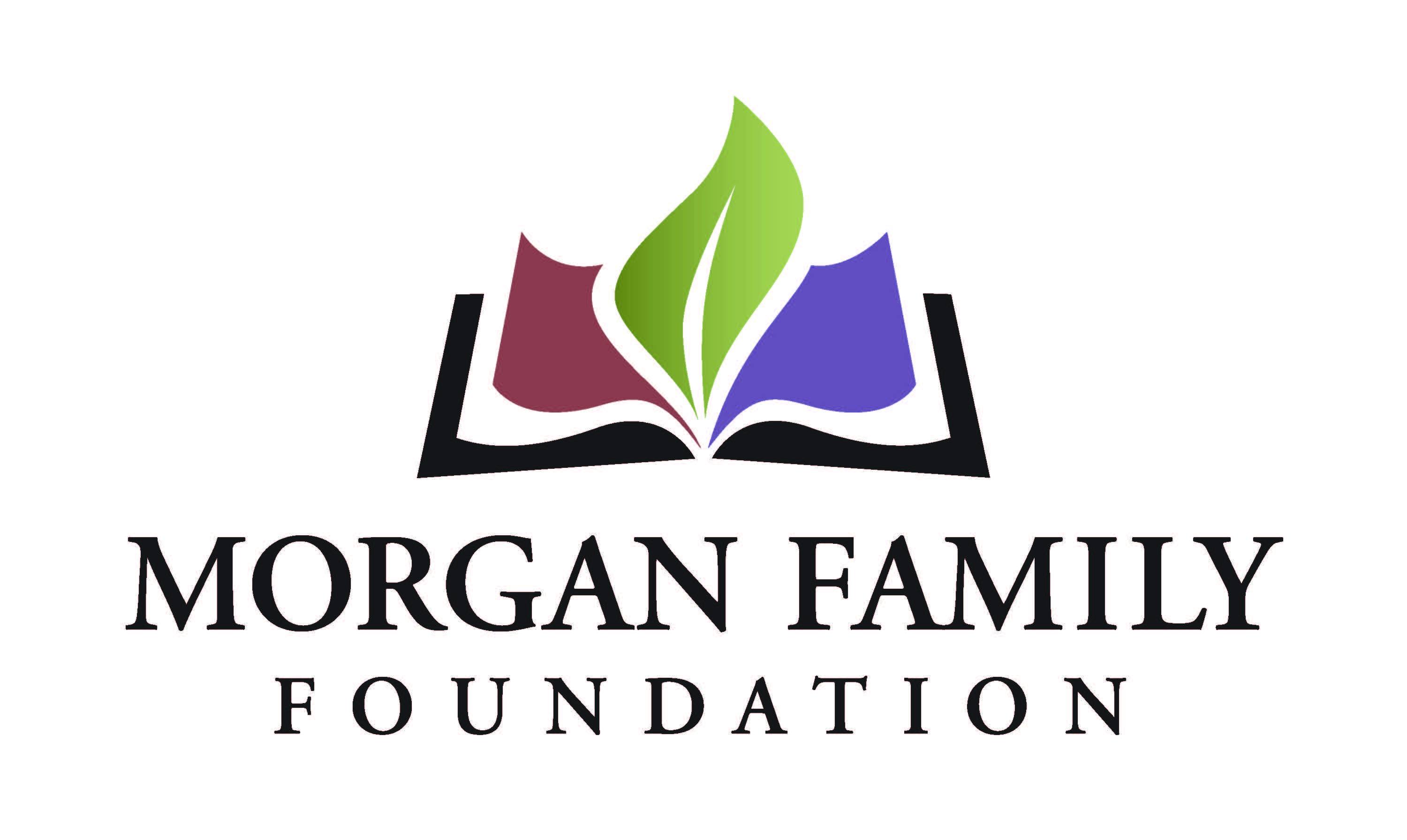 Grantee Final Report Form The purpose of this reporting format is to monitor the progress of grantees and build greater consistency in how grantees report on their learning and accomplishments. Your candid responses will help us better reflect on the impact of your work and our grantmaking.Please complete the form and answer the reflection questions (Section III) in narrative form, either by inserting your text or attaching separate pages. Please limit your narrative responses to a maximum of four (4) pages.  Attach the financial information as specified in Section IV. If you have any questions, please contact us.I.  Grant InformationOrganization Name										Grant Title														______________________________________________________Date of Grant					  Amount of Grant			II. Certification & Contact InformationBy typing my name, title and date below, I certify that I am duly authorized to submit this report on behalf of the organization, and to the best of my knowledge the information contained herein is true, accurate and complete.Print Name					        	 Title				Date_________________ Phone		       	 Email			_____III. ReflectionList each of the measurable outcomes identified in your proposal.  Describe the progress you made on each and what you used to measure that progress.2.	To what extent did you achieve the actual goal(s) you were aiming for?  What impact did you have on the opportunity, challenge or need that you were addressing? How do you know?3.	Describe any unanticipated opportunities or challenges you encountered.  How did these affect implementation of your project and the actual outcomes?  4. What are the most significant results gained from this project, both relative to your organization and the people you serve?5. As you reflect on your work, what did you learn as a result of this grant?  If you were to undertake this project again, what would you do differently?IV. Financial ReportingUsing the original budget included with your proposal, provide an itemized account of actual expenses and income for this period. Provide narrative on any variances of 10% or greater from the original project budget.Who else has funded this project, and at what level? 